iGCSE GeographyCourse NotesCoastsCoasts Topic SummaryExam Question SummaryA wave is a ….The features of a wave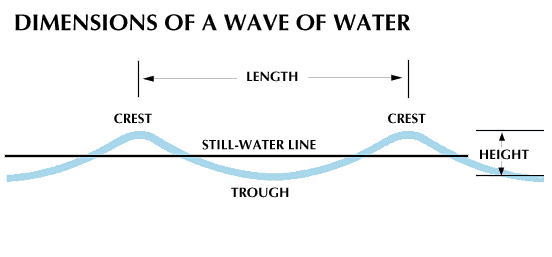 Waves are generated by the frictional drag of the wind across the surface of the sea. The size and strength of waves depends on three factors: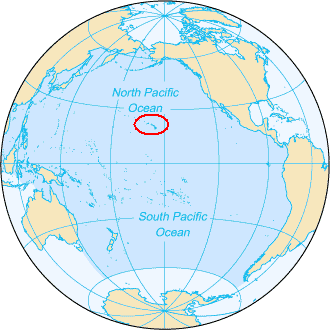 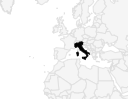 Constructive and Destructive WavesAs waves approach the shore, the depth of the sea becomes _______________, causing the waves to __________ in height.The type of wave is influenced by how quickly the ____________ of the seafloor changes.More gradual changes in the depth cause waves to ________________ build in height. These are called Constructive Waves.If the seabed rises more steeply, ___________ waves form called Destructive Waves.When a wave breaks, the water continues to travel up the beach called the _______________.Once the wave no longer has enough energy to move the water up the beach, it flows back down the beach called the _______________________.Watch the two videos of Constructive and Destructive waves and complete the table of characteristics below:Draw a simple sketch of a constructive and destructive wave along with the beach profile they create in the space below:Applying Your Knowledge: Exam Questions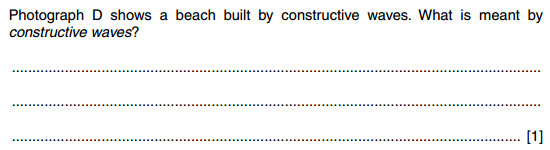 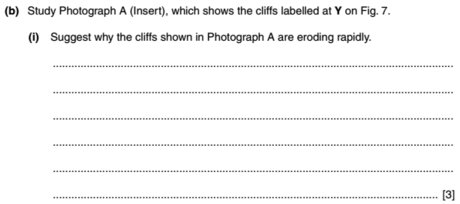 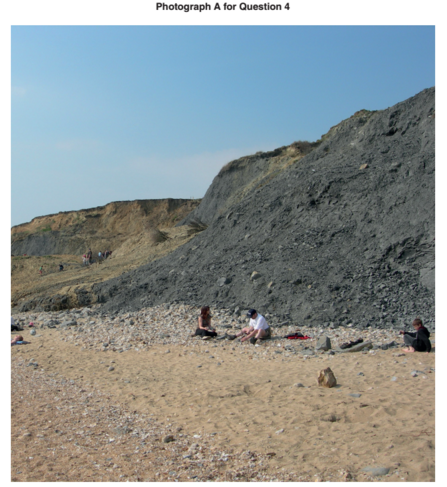 -------------------------------------------------------------------------------------------------------------------------------------------------------------------------------------------------------------------------------------------------------------------------------------------------------------------------------------------------------------------------------------------------------------------------------------- (3)Coastal ProcessesEROSIONHow are coastlines reshaped?In this section you will recap the erosion, transportation and deposition processes that you have already learnt in the Rivers topic.Coastal ErosionWhat is erosion?Identify and explain each of the four erosion processes represented by each cartoon:Why are some coastlines more vulnerable to erosion than other coastlines?Erosion LandformsCliff = Why do cliffs form?What are the features of a cliff?Exam QuestionDescribe the main features of the landform shown in Photo below (4 marks)____________________________________________________________________________________________________________________________________________________________________________________________________________________________________________________________________________________________________________________________________________________________Erosion LandformsW C N = Describe the appearance of the cliff in the photograph_________________________________________________________________________________________________________________________________________________________________________________________________________________________________Erosion LandformsW C P = As erosion continues, the wave cut notch becomes deeper and eventually the material above the notch will collapse. If this is a cliff line, then the cliff will retreat inland. This will leave behind a platform of hard rock that was once part of the cliff but is no only exposed at low tide.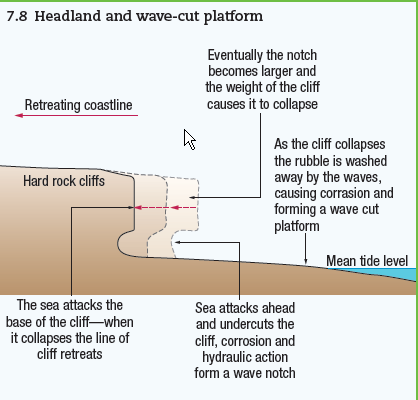 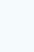 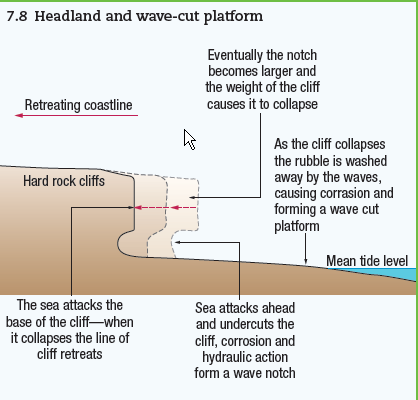 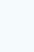 Use annotations on the photo below to explain the formation of a wave cut platformErosion LandformsBay = Headland = Box 1 shows a stretch of coastline that is described as discordant, meaning the bands of hard and soft rock run perpendicular to the coast (at 90o).Over time erosion will change the shape of this coastline. Draw the shape of the same stretch of coastline after 100 years of erosion.      Box 1						       Box 2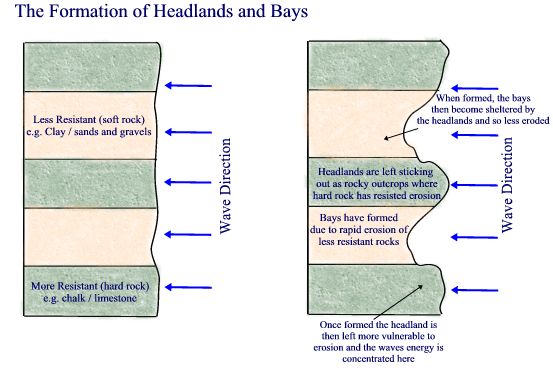 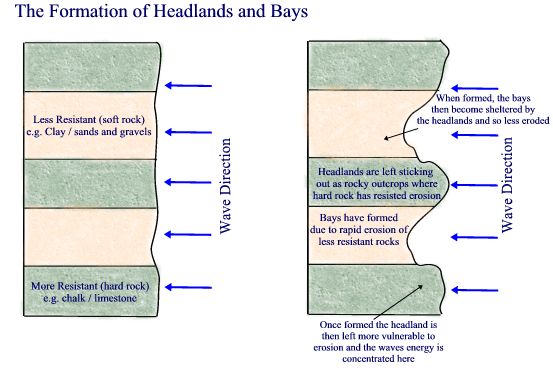 Describe the changes to the coastline:Explain why you think these changes will occur:Erosion LandformsC A S S = 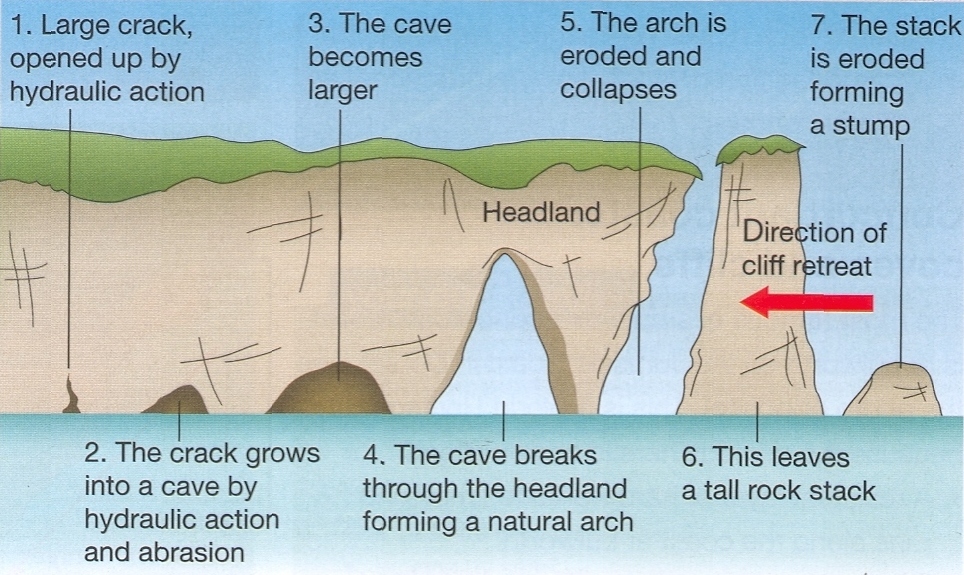 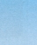 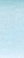 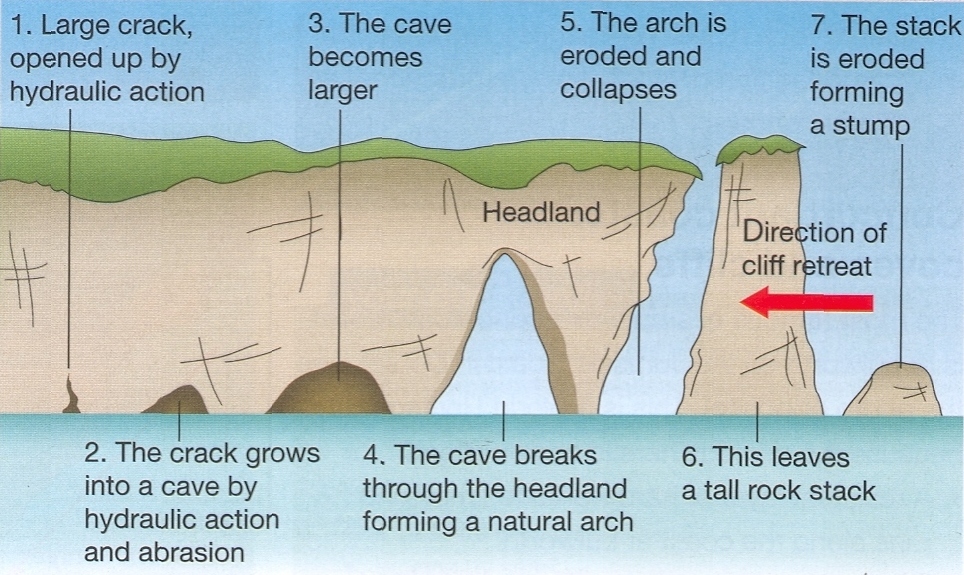 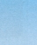 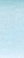 Complete the following questions:Where are caves, arches, stacks & stumps likely to form along a coastline?Why are caves, arches, stacks & stumps likely to form at these locations?What sort of rock type is needed for caves, arches, stacks & stump formation?Why might some caves not form an arch?Describe and explain the features of coastal landforms resulting from erosionWave cut notchWave cut platformBay and headlandCave, arch, stack and stumpCreate a revision activity for one or more of the above erosional features(crossword, card sequencing, diagram exercise, cartoon sequence, animation)Coastal TransportationCoastal environments can be described as dynamic; they are continuously changing. It is not only erosion that causes these changes but the movement of material as well: transportation.TaskThe four methods of transportation are identified below.Draw a diagram for each transportation method and explain why it occurs. This could refer sediment size or energy levels required.What are the two factors that will influence which of the above transportation methods is likely to take place?Longshore DriftLongshore drift is … Ingredients for Longshore DriftSequencing Longshore DriftCoastal DepositionTo deposit means … _______________________________________________________________________________________For deposition to occur what must already be happening?_______________________________________________________________________________________For deposition to occur what must change?_______________________________________________________________________________________Identify four reasons why this would occur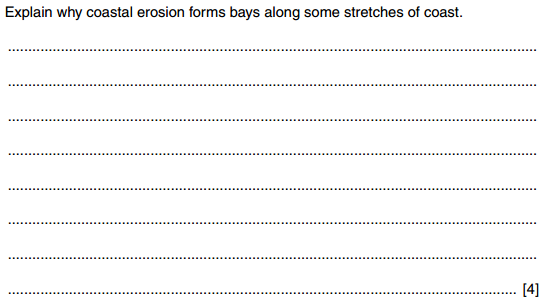 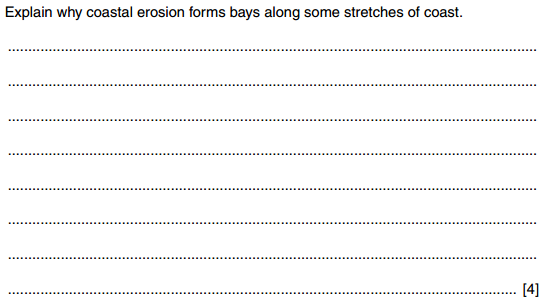 Depositional LandformsSpitA spit is ….Describe the appearance of Hurst Castle SpitUsing your map skills and knowledge of longshore drift, explain how Hurst Castle Spit is formed.BeachA beach is …. Where does beach material come from?What are the features of a beach?Sand DunesMangrove SwampsWhat are Mangroves and where are they?Mngrvs (gnrlly) r trs nd shrbs tht grw n sln (brcksh) cstl hbtts n th trpcs nd sbtrpcs.Thy r fnd n ntrtdl zns lng strs nd mrn shrlns.____________________________________________________________________________________________________________________________________________________________________________________________________________________________________________________________________________________________________________________________________________________________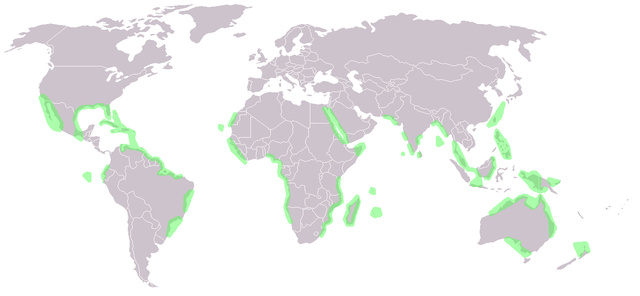 Thy fc prblms f frqnt sbmrsn,  sln nvrnmnt tht trs nd shrbs gnrlly cnnt srvv nd lck f xygn.Dffrnt plnts hv dffrnt wys f dlng wth ths prblms____________________________________________________________________________________________________________________________________________________________________________________________________________________________________________________________________________________________________________________________________________________________How mangroves adapt to their environmentSalty conditionsLack of oxygenated watersNutrientsWhat are the benefits of mangroves forest?Watch video and read through the BBC articleCoral ReefsWhat is coral?What is needed for it to form?Where does it form (distribution)?Threats to Coral ReefsCoastal OpportunitiesIdentify / describe three opportunities coastal environments offerExplain these three opportunitiesState three located examples where these coastal opportunities existExam QuestionsDescribe and explain the conditions required for the development of a coral reef (5 marks)For a location you have studied, explain the opportunities the coastline presents (7 marks)Coastal HazardsHappy UnsureIt’s a Problem Know how waves are generatedDescribe the characteristics of wavesConstructive waveDestructive waveDescribe and explain how the sea and wind erode the coastlineAttritionAbrasionHydraulic actionCorrosion (solution)Describe and explain how the sea and wind transports sediment (including longshore drift)TractionSaltationSuspensionSolutionDescribe and explain how the sea and wind deposits sedimentDescribe and explain the formation of landforms associated with the processes (erosion, deposition and transportation)Know named examples for eachWave cut notch (WCN)Wave cut platform (WCP)Cave, arch, stack and stump (CASS)Bays and headlandsBeachesSpitsCoastal sand dunesDescribe the characteristics of coral reefsDescribe the conditions needed for the formation of coral reefs Explain how fringing reefs, barrier reefs and atolls formDescribe the differences between fringing reef, barrier reef and atollsDescribe the characteristics of mangrove swampsDescribe the conditions needed for the formation of mangrove swampsDescribe the opportunities created by a selected coastlineTourism topic Year 11Describe the hazards that coastlines present(Must include impacts)Erosion - Holderness, HappisburghTropical StormsDescribe and explain hard and soft engineering management techniquesExplain the management techniques used for a selected locationHoldernessQuestionMarkTo improve I need to ….End of Unit Assessment/ 25CharacteristicConstructive WaveDestructive WaveSwashBackwashBeach slopeWave strengthWave heightWave frequencyConstructive waveDestructive waveErosion typeExplanation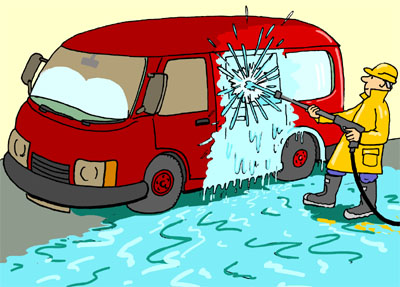 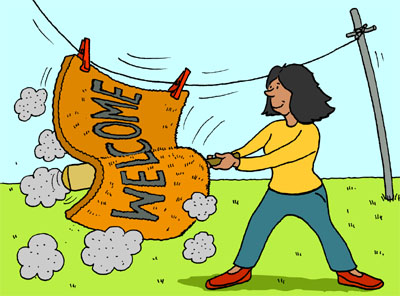 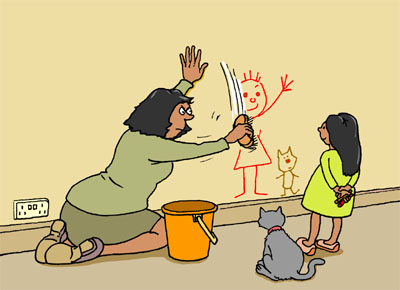 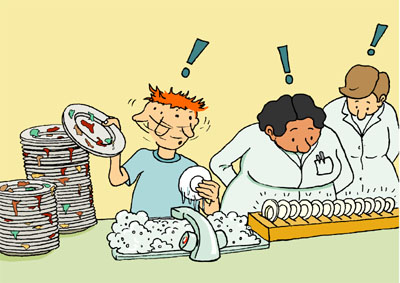 The waves strike the rock/cliff These processes undercut the rock/cliff causing a wave cut notch to formHydraulic action and abrasion wear away the rockErosion occurs between the high and low water markTractionSaltationSuspensionSolution